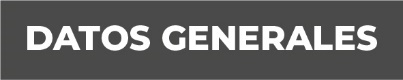 Nombre   Jorge Antonio García ContrerasGrado de Escolaridad   Licenciado en DerechoCédula Profesional (Licenciatura)   10489036Teléfono de Oficina   228-8-18-58-58. Ext. 1001Correo Electrónico    Formación Académica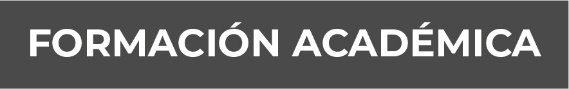 Septiembre 2001  Julio 2005Instituto Veracruzano de Educación Superior, Estudios de Licenciatura en DerechoXalapa, Veracruz.Trayectoria Profesional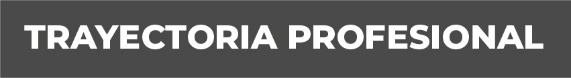 Mayo 2008  Julio 2008Auxiliar Administrativo en la Subprocuraduría Regional Zona Centro - XalapaJulio 2008  Febrero 2009Oficial Secretario Habilitado, adscrito a la Agencia Primera del Ministerio Público Investigador de Xalapa, VeracruzFebrero 2009  Abril 2011Oficial Secretario, adscrito a la Agencia Cuarta del Ministerio Público Investigador de Xalapa, VeracruzAbril 2011  a la fechaEjecutivo de Recomendaciones y Recursos de Impugnación de la C.N.D.H., adscrito a la Coordinación para la Atención a Quejas de Derechos Humanos Conocimiento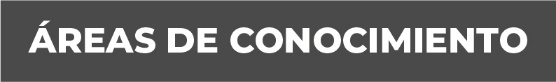                                                                                                    Derecho Penal                                      				  Derechos Humanos